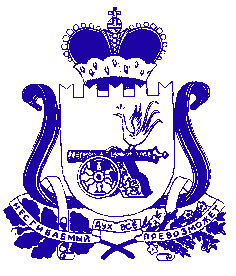 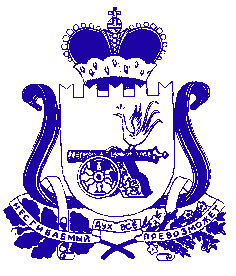 Уважаемые коллеги!В соответствии с письмом руководителя Исполкома Общероссийского общественного движения «НАРОДНЫЙ ФРОНТ «ЗА РОССИЮ» М.М. Кузнецова от 01.03.2021 № ОНФ/2-189/2021 (далее – Письмо) и в целях реализации регионального проекта «Кадры для цифровой экономики» Департамент цифрового развития Смоленской области (далее – Департамент) информирует о том, что в период  с 10 апреля по 24 апреля 2021 года Смоленская область примет участие в проведении всероссийской акции «Цифровой Диктант» (далее – «Цифровой Диктант»). «Цифровой Диктант» является самым масштабным мероприятием на территории Российской Федерации, в части охвата населения по онлайн-тестированию знаний в сфере цифровой культуры. В настоящее время «Цифровой Диктант» является одним из наиболее эффективных инструментов определения не только уровня цифровой грамотности населения, но и качества реализации тех программ дополнительного образования, которые призваны этот уровень повысить. В целях повышения цифровой культуры российских граждан в рамках федерального проекта «Кадры для цифровой экономики» обозначена задача усовершенствовать образовательные программы на всех уровнях – от школ до высших учебных заведений и развернуть программы обучения для людей самых разных возрастов.Онлайн-тестирование для определения цифровой грамотности можно будет пройти дистанционно на сайте «Цифрового Диктанта»: https://цифровойдиктант.рф/. Организация и проведение «Цифрового Диктанта» сопровождается информационной кампанией, которая носит просветительскую роль и призвана донести до граждан основы цифровой культуры. В связи с этим просим в период с 23 марта по 24 апреля 2021 года провести следующие информационные мероприятия:1. Проинформировать государственных гражданских служащих органов исполнительной власти Смоленской области и сотрудников подведомственных учреждений о проведении «Цифрового Диктанта» на территории Смоленской области с целью их массового вовлечения в проведение онлайн-тестирования.2. По возможности провести информирование граждан в местах их приема (пребывания) (объекты здравоохранения, социальной защиты населения, занятости, культуры и т.п.), в части касающейся органа власти и подведомственных учреждений.3. Разместить информацию о «Цифровом Диктанте» на официальных сайтах, а также на официальных страницах (в группах) в социальных сетях органа исполнительной власти и подведомственных учреждений.Информацию о проделанной работе просим направить в адрес Департамента не позднее 30 апреля 2021 года. Начальник  ДепартаментаА.Н. Рудометкин